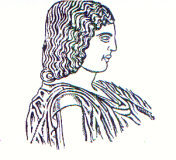 ΓΕΩΠΟΝΙΚΟ  ΠΑΝΕΠΙΣΤΗΜΙΟ  ΑΘΗΝΩΝΤΜΗΜΑ ΕΠΙΣΤΗΜΗΣ ΦΥΤΙΚΗΣ ΠΑΡΑΓΩΓΗΣΕΡΓΑΣΤΗΡΙΟ ΑΝΘΟΚΟΜΙΑΣ ΚΑΙ ΑΡΧΙΤΕΚΤΟΝΙΚΗΣ ΤΟΠΙΟΥΔΙΕΥΘΥΝΤΡΙΑ:  ΚΑΘΗΓΗΤΡΙΑ ΜΑΡΙΑ ΠΑΠΑΦΩΤΙΟΥΙερά οδός 75, Αθήνα 118 55 - Τηλ. 210 5294555 - Fax 210 5294553 -  Email: mpapaf@aua.gr										26/10/2022Α Ν Α Κ Ο Ι Ν Ω Σ ΗΑνακοινώνεται στους φοιτητές του 7ου Εξαμήνου του Τμήματος Επιστήμης Φυτικής Παραγωγής, ότι το Εργαστήριο του Μαθήματος «ΑΝΘΟΚΟΜΙΑ (Αρχές και Βασικές Καλλιέργειες», το οποίο ήταν προγραμματισμένο για την Πέμπτη 27 Οκτωβρίου 2022, για τους φοιτητές με επίθετο από Μαγαλιού Δήμητρα-έως τέλος καταλόγου δεν θα πραγματοποιηθεί δεδομένης της αναστολής των εκπαιδευτικών διαδικασιών λόγω του εορτασμού της Εθνικής Επετείου της 28ης Οκτωβρίου.Η διεξαγωγή του Εργαστηρίου θα γίνει την επόμενη Πέμπτη 3 Νοεμβρίου 2022ως εξής:ΠΕΜΠΤΗ 3 Νοεμβρίου 2022ΑΜΦ. ΦΡΑΓΚΟΠΟΥΛΟΥΑΜΦ. ΦΡΑΓΚΟΠΟΥΛΟΥ12.30: ΜΑΓΑΛΙΟΥ Δ - ΤΕΛΟΣ ΚΑΤΑΛΟΓΟΥ12.30: ΜΑΓΑΛΙΟΥ Δ - ΤΕΛΟΣ ΚΑΤΑΛΟΓΟΥΑΝΘΟΚΟΜΕΙΟΑΝΘΟΚΟΜΕΙΟ13.30: ΜΑΓΑΛΙΟΥ Δ - ΜΠΟΡΜΠΟΥΔΑΚΗ Μ/Α1Ο ΤΜΗΜΑ 13.30: ΜΠΟΥΓΙΑΤΑΚΗΣ Δ – ΠΟΛΙΑΣ Κ2Ο ΤΜΗΜΑ 14.00: ΠΟΛΥΧΡΟΝΙΑΔΗ Ε/Μ – ΣΤΙΚΑ Δ/Μ3Ο ΤΜΗΜΑ 14.00: ΣΤΡΕΠΚΟΥ Ν – ΤΕΛΟΣ ΚΑΤΑΛΟΓΟΥ4Ο ΤΜΗΜΑ 